Přejeme vám příjemné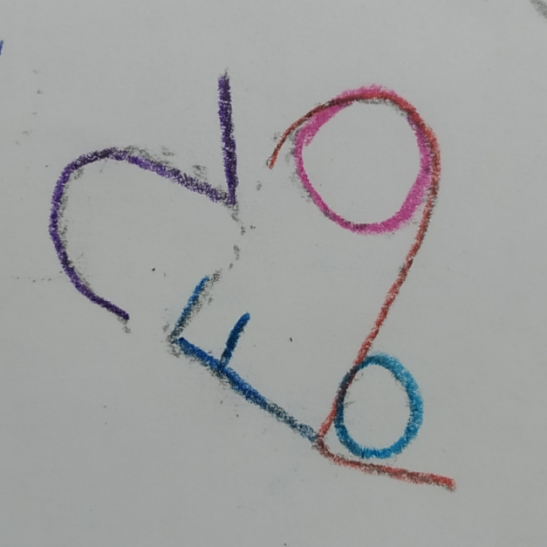 vánoční svátky a radost, zdraví a lásku v novém roce 2020žáci a zaměstnanciZŠ a MŠ DOMAMIL                                                                                                                                           AUTOR: Aneta DVOŘÁKOVÁ, 8. r.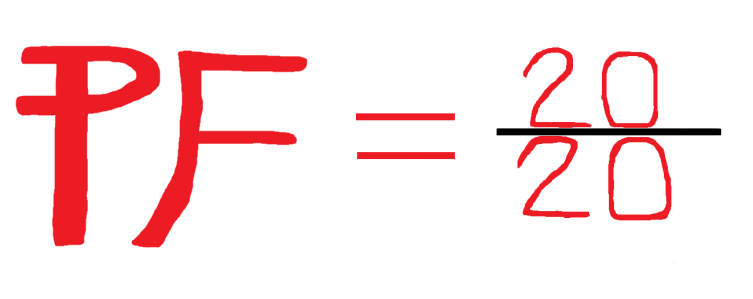 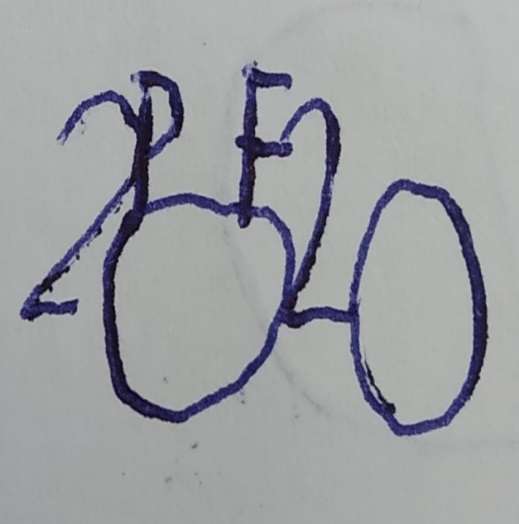 AUTOR: Adam ŠPINKA, 9. r.AUTOR: Pavel FERDAN, 8. r.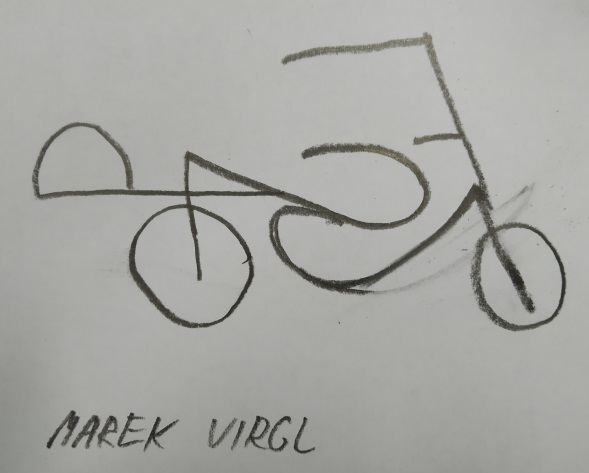 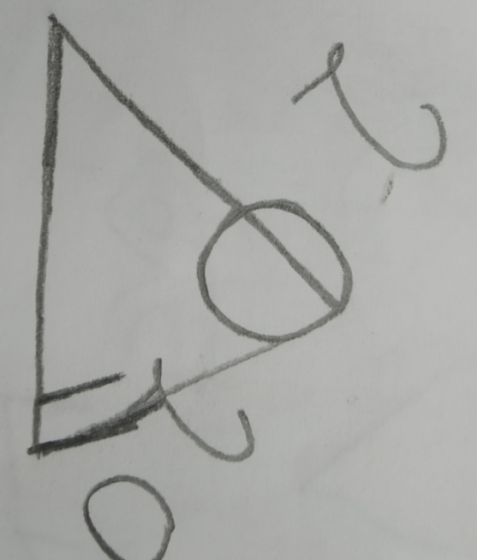                                                                             AUTOR: Marek VIRGL, 8. r.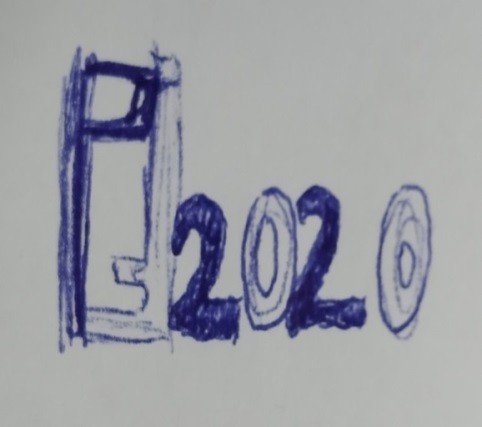 AUTOR: Viktorie VESELÁ, 8. r.              